Vyhlášení dotačního titulu „Obědy do škol v Plzeňském kraji 2024/2025“Plzeňský kraj vyhlašuje na základě usnesení Rady Plzeňského kraje č. 4945/24 ze dne 22. 4. 2024 dotační titul „Obědy do škol v Plzeňském kraji 2024/2025“. Termín uzávěrky příjmu žádostí o  dotaci je 31. 3. 2025. Podané žádosti se budou kontrolovat průběžně, jelikož je dotační titul oproti předchozímu školnímu roku realizován jako otevřený. Cílem dotačního titulu „Obědy do škol v Plzeňském kraji 2024/2025“ je:podpora zajištění školního stravování dětí v mateřských školách a žáků v základních a středních školách ve věku 2 až 26 let, kteří jsou ohrožení chudobou a materiální nebo potravinovou deprivací;poskytnutí bezplatného školního stravování povede ke zlepšení školní docházky a zároveň dojde k začlenění dětí a žáků do třídních i školních kolektivů;podpora zajistí dětem a žákům možnost využívat služeb školního stravování se všemi jeho výhodami, tj. možnost konzumovat nutričně vyváženou stravu odpovídající současným zdravotním doporučením, připravovanou s ohledem na věk strávníka.Dotační titul je realizován na základě projektu Potravinová pomoc dětem v sociální nouzi, který byl vyhlášen Ministerstvem práce a sociálních věcí v rámci Operačního programu Zaměstnanost plus. Podrobnosti k dotačnímu titulu (účel a důvod podpory, okruh žadatelů, závazné podmínky, kritéria pro hodnocení, max. výše dotace atp.) obsahuje dokument Pravidla pro žadatele a příjemce dotačního programu. Žádost o dotaci včetně všech povinných příloh se podává výhradně elektronicky prostřednictvím aplikace eDotace (http://dotace.plzensky-kraj.cz/) v termínu od 1. 6. 2024 do 31. 3. 2025 Předpokládaný objem finančních prostředků k rozdělení: 8 500 000 Kč. Kontaktní osoba: Bc. Marie Zábranská, oddělení mládeže a sportu OŠMS KÚPK Škroupova 18, 306 13; Mgr. Jana Bradová, oddělení správních činností OŠMS KÚPK Škroupova 18, 306 13.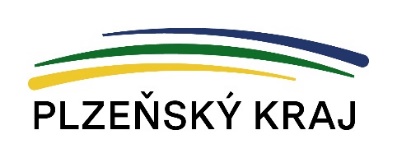 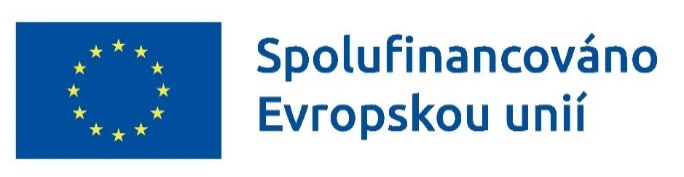 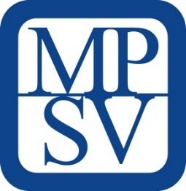 